Родительский контроль горячего питания13.05.2021г.  столовую школы посетили представители родительской общественности с целью контроля организации горячего питания. Администрацией школы была проведена экскурсия по помещению столовой, ответственный за организацию питания  рассказала родителям о порядке питания в столовой, о принимаемых санитарных мерах, о процедуре контроля за качеством питания. Представители родительской общественности побеседовали с обучающимися школы, узнали мнение детей о вкусовых характеристиках приготовляемой пищи; побеседовали с сотрудниками столовой.В целом все члены родительского контроля остались  довольны качеством организации питания в школе.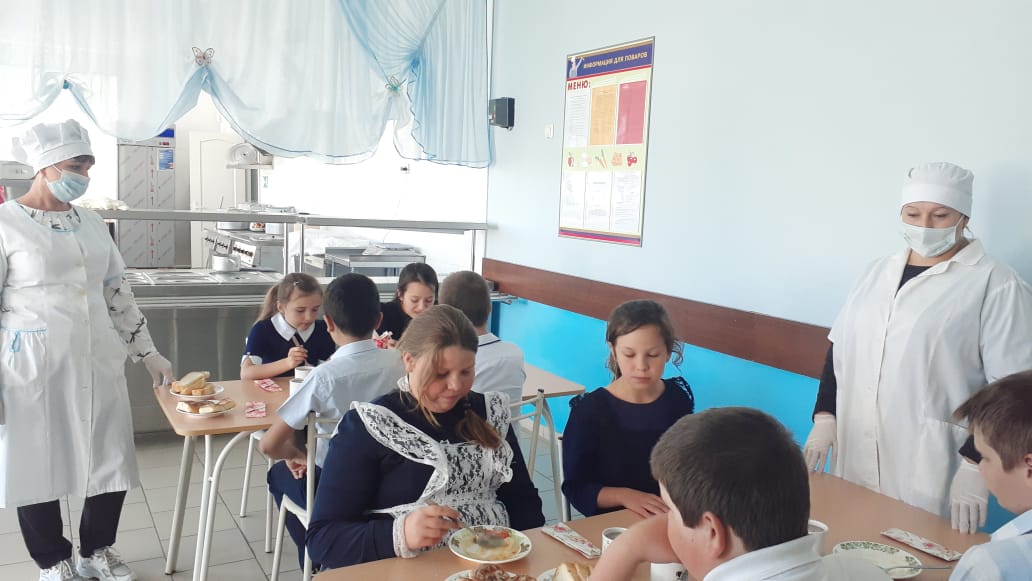 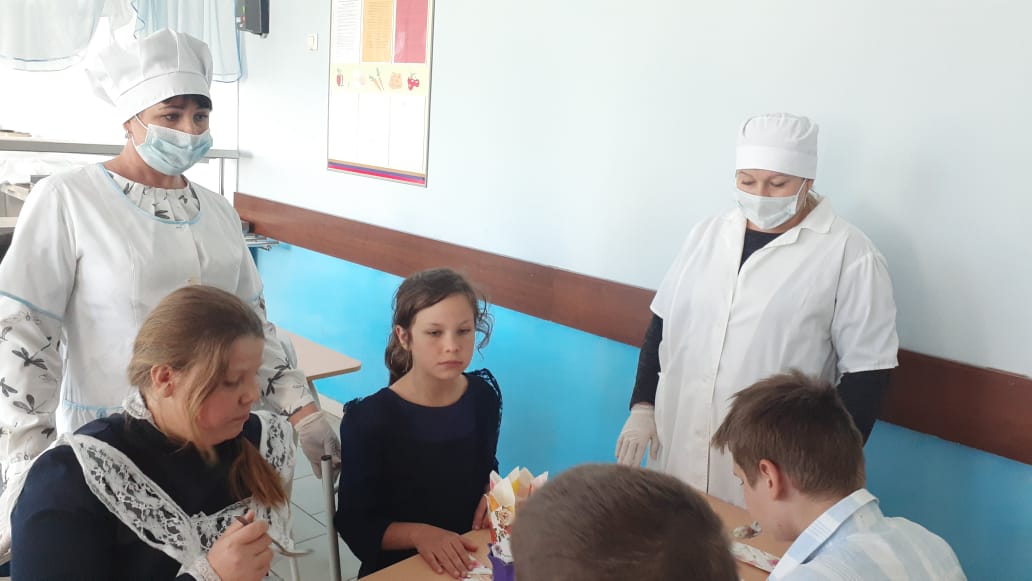 